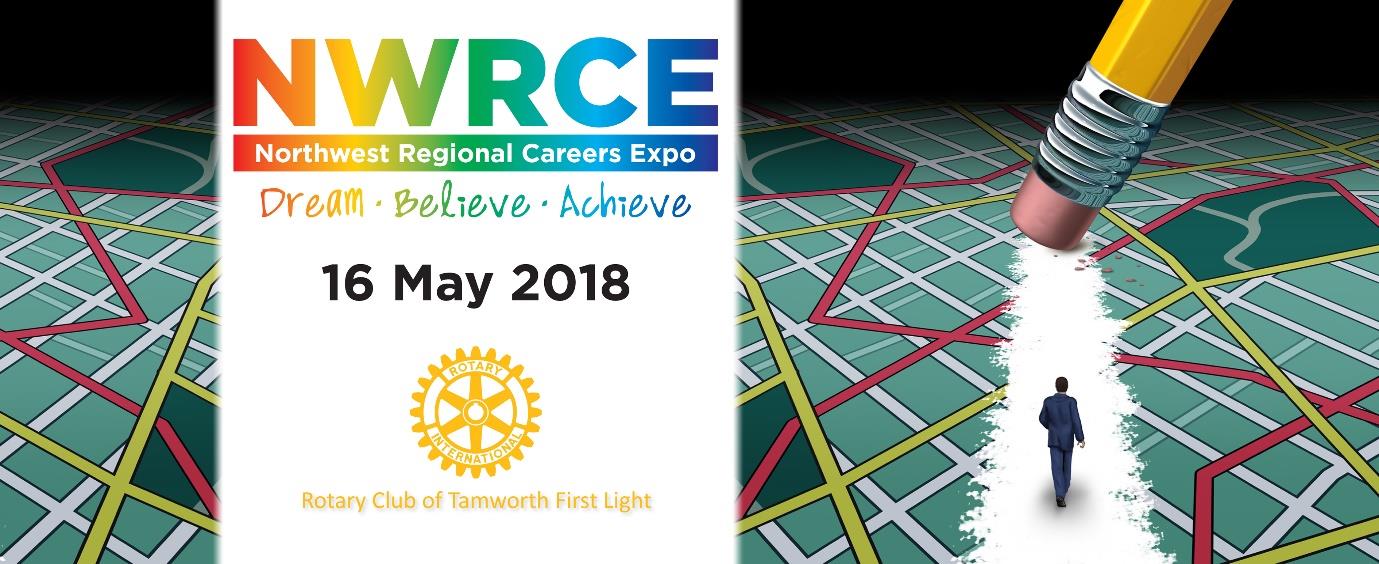 How to Make the most of your visit to NWRCE:List the priority exhibitors with the ‘must visit’ at the top of list (see back page)Don’t leave the expo without visiting the “must see” exhibitors. If they are busy make a time to come back and see them.Allocate time to spend with each of your priority exhibitors. Non-priority exhibitors can be visited if you have time.Prepare an introduction. Keep it short. Introduce yourself and say why you’re interested in this career or a particular study area.Have a list of questions to ask. Don’t leave it to memory.Take notes and gather information.Ask for their business card or get their name and email to follow upBefore moving on make sure you’ve got the contact details of the person you spoke to so you can follow up. Don’t expect them to contact you. When you get home, send them a “thank you” email and if they were going to email you information, remind them.Take the visit seriously. It’s about your future so it’s important you focus and don’t get distracted.CAREER EXPO QUESTIONSUNIVERSITYIt’s always a good idea to know your occupational goals, i.e. what career you’d like to be doing when you complete your University study.I am interested in a career in ‘……………….’ Please let me know about related courses at your University and what ATAR scores I may need to aim for? If I am regularly achieving 70% in my exams throughout year, can you give me an idea of what that may equate to as an ATAR score? (YEAR 10 QUESTION) Are you able to offer me advice on which senior HSC subjects I should select which best relate to the course you suggest? Are there certain subject choices that can enable me to get bonus points?  Can you please provide me with details on your entry schemes/pathways, including Early Entry? Would I be eligible for any bonus points? (either subject or regional?)Am I required to complete a test as part of entry requirements, for example the Law Admissions Test (LAT) or (UMAT)? Could you please advise me on minors and majors offered in my course of interest, and whether lecturers hold similar backgrounds to the occupations I am interested in graduating onto?If I am not able to achieve the ATAR to get into my chosen course, what other similar courses can I consider, or are there other degree programs which will allow me to transfer and articulate into my chosen course after the first year? Is there a minimum GPA (Grade point average) required for transferring into my chosen course from another degree?(YEAR 12 QUESTION) Would you recommend any bridging courses for the degree I am studying considering my current subjects? Am I able to consider double degrees, honours degrees at your University please? Are there advantages or benefits over a single degree?Are you able to please give me a full list of all scholarships available to apply for through your University, or any other Scholarships related to the courses which may be available elsewhere?Can you please let me know about campus residential or other accommodation options and costs of these options for country students like me? Are you aware of any Australian Government Funding, residential scholarships or other assistance schemes for students from the country?   Could you please give me some information on fee structures and various schemes such as Commonwealth Supported Places, HECS-Help and HECS which can support my study at your University?Can you please give me information about student life at your University?What information do you have on overseas opportunities through your University please? What business and industry partnerships, links and opportunities can your institution provide, with reference to assisting with networking and graduating into a real job?Are the courses we’ve discussed endorsed or certified by a peak industry association and if so which courses please?Is there anything else which may help please?HOT TIP: To help choose the right degree program for you;It is important to link your occupational goals to specific minor and major units offered as part of the degree program you are interested in.To find this link, know your career goals and have a conversation with the lecturer of the course and/or talk with someone who operates and is successful in that occupation. Talk with that person about what they believe are the key links which they picked up at University and are vital aid in them doing their job at a high level. If you have a general idea about what degree you might like to do but are still unsure about the particular career path you might like to take, be sure to ask about the specific careers degrees can lead to!CAREER EXPO QUESTIONSPRIVATE INSTITUTIONS/ TAFE/ EMPLOYERSWhat are the career prospects like and scope of jobs on offer at completion of a specific study program?What are the payment options for tuition fees?Are there any scholarship opportunities and level of government support on offer?My passion is… is this job for me?My ideal requirements in a job are… is this job for me?How many people are there currently employed with your organisation?Is your industry and/or organisation growing?How can I best match my skill sets with the opportunities in your company?What are the entry requirements for your institution/ course? Do you have any recommendations as to specific things I should do/include in my application?Other Questions I would like to ask:____________________________________________________________________________________________________________________________________________________________________________________________________________________________________________________________________________________________________________________________________________________________________________________________________________________________________________________________________________________________________________________________________________________________________________________________________________________________________________________________________________________________________________________________________________________________________________________________________________________________________________________________________________________________________________________________________________________________________________________________________________________________________________________________________________________CAREER EXPOMY NOTESExhibitors I would like to visit:__________________________________________________________________________________________________________________________________________________________________________________________________________________________________________________________________________________________________My Notes:________________________________________________________________________________________________________________________________________________________________________________________________________________________________________________________________________________________________________________________________________________________________________________________________________________________________________________________________________________________________________________________________________________________________________________________________________________________________________________________________________________________________________________________Names of Future Student team member/University representative/Organisation representative with whom you have discussed your University/career options, to assist with being able to follow up with later:Remember….Don’t forget to thank the person you’ve spoken with for their time and their guidance ……..NameUniversity/Organisation